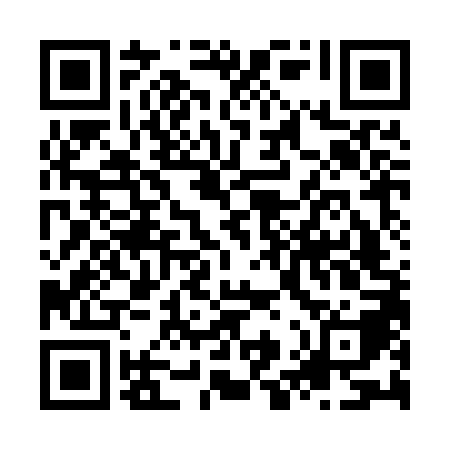 Ramadan times for Rokeby, AustraliaMon 11 Mar 2024 - Wed 10 Apr 2024High Latitude Method: NonePrayer Calculation Method: Muslim World LeagueAsar Calculation Method: ShafiPrayer times provided by https://www.salahtimes.comDateDayFajrSuhurSunriseDhuhrAsrIftarMaghribIsha11Mon5:255:257:021:204:537:387:389:0912Tue5:265:267:031:204:517:367:369:0713Wed5:285:287:051:204:507:347:349:0514Thu5:295:297:061:204:497:327:329:0315Fri5:315:317:071:194:487:317:319:0116Sat5:325:327:081:194:477:297:298:5917Sun5:345:347:091:194:467:277:278:5718Mon5:355:357:111:184:447:257:258:5519Tue5:365:367:121:184:437:247:248:5320Wed5:385:387:131:184:427:227:228:5121Thu5:395:397:141:174:417:207:208:5022Fri5:405:407:151:174:407:187:188:4823Sat5:415:417:161:174:387:177:178:4624Sun5:435:437:181:174:377:157:158:4425Mon5:445:447:191:164:367:137:138:4226Tue5:455:457:201:164:357:117:118:4027Wed5:475:477:211:164:337:107:108:3828Thu5:485:487:221:154:327:087:088:3729Fri5:495:497:231:154:317:067:068:3530Sat5:505:507:241:154:307:047:048:3331Sun5:515:517:261:144:287:037:038:311Mon5:535:537:271:144:277:017:018:292Tue5:545:547:281:144:266:596:598:283Wed5:555:557:291:144:246:576:578:264Thu5:565:567:301:134:236:566:568:245Fri5:575:577:311:134:226:546:548:226Sat5:585:587:321:134:216:526:528:217Sun5:005:006:3412:123:195:515:517:198Mon5:015:016:3512:123:185:495:497:179Tue5:025:026:3612:123:175:475:477:1610Wed5:035:036:3712:123:155:465:467:14